Фототаблица осмотра рекламной конструкции расположенной по адресу: ул. Просвещения 43/1 от 18.03.2022.Съёмка проводилась в 15 часов 15 минут телефоном Xiaomi RedMi note 9PRO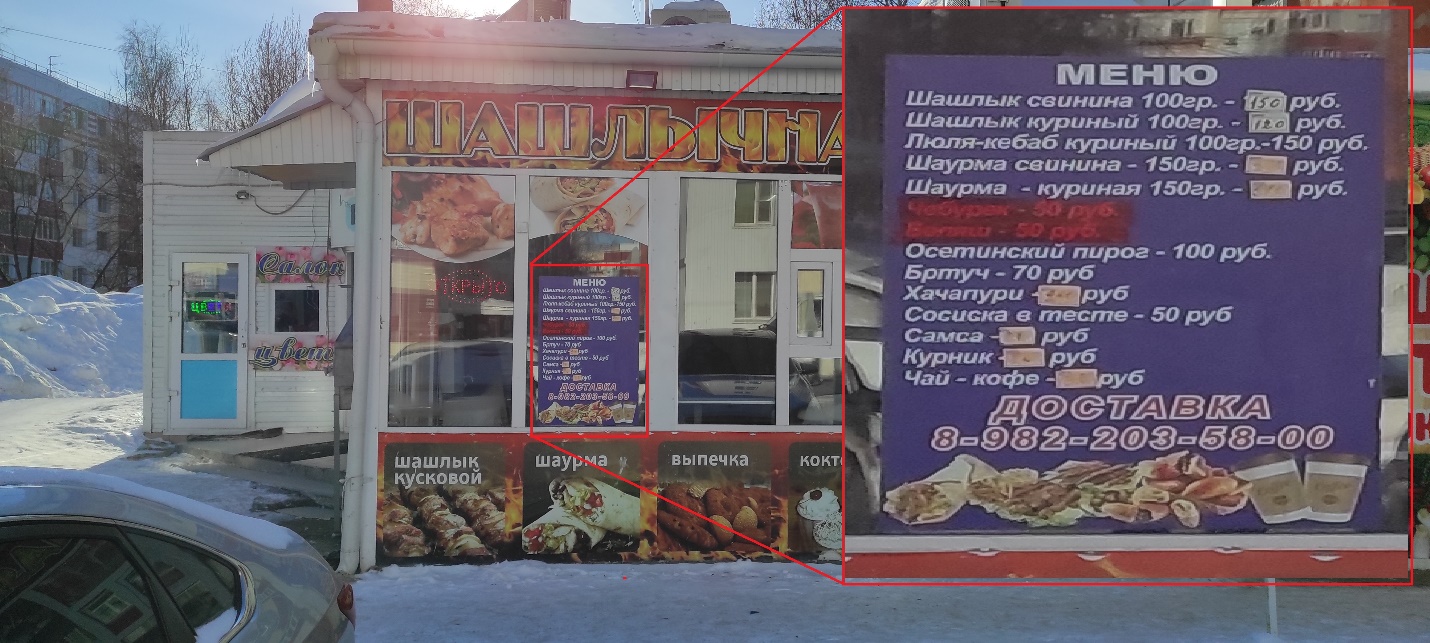 